Publicado en Madrid el 17/04/2019 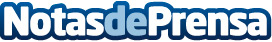 La marca SEEOO propone unos binóculos para esta Semana SantaMonturas diseñadas y hechas a mano en Austria. Gusto clásico pero atemporalDatos de contacto:SEEOONota de prensa publicada en: https://www.notasdeprensa.es/la-marca-seeoo-propone-unos-binoculos-para Categorias: Industria Farmacéutica Moda Sociedad http://www.notasdeprensa.es